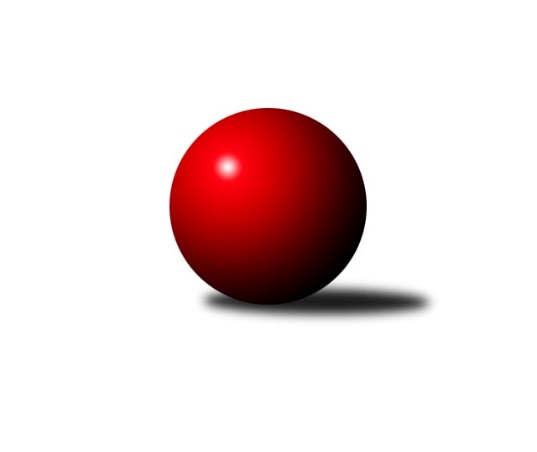 Č.2Ročník 2014/2015	21.9.2014Nejlepšího výkonu v tomto kole: 3504 dosáhlo družstvo: KK Lokomotiva Tábor2.KLM A 2014/2015Výsledky 2. kolaSouhrnný přehled výsledků:KK Konstruktiva Praha 	- SKK Hořice	2:6	3231:3241	14.0:10.0	20.9.SKK Bohušovice	- Náchod - TJ Červený Kostelec  	5:3	3166:3127	14.5:9.5	20.9.KK SDS Sadská	- TJ Sokol Duchcov	3:5	3292:3293	12.0:12.0	20.9.KK Lokomotiva Tábor	- KK Hvězda Trnovany	5:3	3504:3463	13.5:10.5	20.9.SKK Jičín	- SKK Rokycany B	5:3	3414:3329	13.0:11.0	20.9.TJ Sokol Benešov 	- TJ Loko České Velenice		dohrávka		4.10.Tabulka družstev:	1.	SKK Jičín	2	2	0	0	12.0 : 4.0 	30.0 : 18.0 	 3454	4	2.	SKK Hořice	2	2	0	0	12.0 : 4.0 	26.0 : 22.0 	 3340	4	3.	TJ Sokol Duchcov	2	2	0	0	10.0 : 6.0 	27.0 : 21.0 	 3288	4	4.	SKK Rokycany B	2	1	0	1	10.0 : 6.0 	26.0 : 22.0 	 3346	2	5.	KK SDS Sadská	2	1	0	1	9.0 : 7.0 	26.5 : 21.5 	 3356	2	6.	SKK Bohušovice	2	1	0	1	8.0 : 8.0 	23.5 : 24.5 	 3193	2	7.	KK Konstruktiva Praha	2	1	0	1	7.0 : 9.0 	27.5 : 20.5 	 3315	2	8.	KK Lokomotiva Tábor	2	1	0	1	6.0 : 10.0 	22.5 : 25.5 	 3404	2	9.	TJ Loko České Velenice	1	0	0	1	2.0 : 6.0 	8.0 : 16.0 	 3335	0	10.	TJ Sokol Benešov	1	0	0	1	1.0 : 7.0 	7.0 : 17.0 	 3159	0	11.	Náchod - TJ Červený Kostelec	2	0	0	2	6.0 : 10.0 	20.0 : 28.0 	 3223	0	12.	KK Hvězda Trnovany	2	0	0	2	5.0 : 11.0 	20.0 : 28.0 	 3400	0Podrobné výsledky kola:	 KK Konstruktiva Praha 	3231	2:6	3241	SKK Hořice	Zdeněk Zahrádka	131 	 133 	 154 	122	540 	 2:2 	 551 	 145	127 	 150	129	Radek Kroupa	Pavel Kohlíček	132 	 132 	 133 	131	528 	 4:0 	 478 	 109	118 	 130	121	Dominik Ruml *1	Václav Posejpal	144 	 133 	 122 	126	525 	 2:2 	 532 	 132	116 	 126	158	Vojtěch Tulka	Jaroslav ml. Pleticha ml.	118 	 129 	 140 	148	535 	 1:3 	 563 	 142	137 	 143	141	Jaromír Šklíba	Jaroslav st. Pleticha st.	124 	 110 	 150 	137	521 	 2:2 	 531 	 145	110 	 139	137	Radek Košťál	Petr Tepličanec	128 	 141 	 160 	153	582 	 3:1 	 586 	 160	123 	 154	149	Martin Hažvarozhodčí: střídání: *1 od 61. hodu František KráčmarNejlepší výkon utkání: 586 - Martin Hažva	 SKK Bohušovice	3166	5:3	3127	Náchod - TJ Červený Kostelec  	Milan Perníček	112 	 142 	 127 	129	510 	 2:2 	 527 	 138	132 	 125	132	Tomáš Majer	Lukáš Dařílek	120 	 129 	 120 	151	520 	 1:3 	 572 	 157	132 	 142	141	Daniel Balcar	Miroslav Šnejdar ml.	145 	 158 	 125 	136	564 	 2.5:1.5 	 528 	 135	120 	 137	136	Miloš Hofman	Martin Perníček *1	137 	 107 	 102 	144	490 	 2:2 	 522 	 129	128 	 128	137	Miloš Voleský	Jiří Semerád	155 	 133 	 131 	133	552 	 4:0 	 500 	 124	127 	 117	132	Tomáš Adamů	Tomáš Svoboda	134 	 148 	 133 	115	530 	 3:1 	 478 	 116	129 	 111	122	Antonín Baďura *2rozhodčí: střídání: *1 od 61. hodu Jaromír Hnát, *2 od 28. hodu Aleš TichýNejlepší výkon utkání: 572 - Daniel Balcar	 KK SDS Sadská	3292	3:5	3293	TJ Sokol Duchcov	Aleš Košnar	151 	 141 	 144 	136	572 	 3:1 	 516 	 122	121 	 130	143	František Dobiáš	Martin Schejbal	136 	 144 	 147 	130	557 	 1:3 	 587 	 140	141 	 155	151	Karel Valeš	Antonín Svoboda *1	130 	 112 	 145 	141	528 	 2:2 	 540 	 146	133 	 133	128	Josef Pecha	Tomáš Bek	128 	 132 	 149 	137	546 	 3:1 	 507 	 130	127 	 123	127	Jiří Semelka	Václav Pešek	147 	 157 	 135 	135	574 	 3:1 	 549 	 138	131 	 129	151	Jakub Dařílek	Petr Miláček	118 	 137 	 133 	127	515 	 0:4 	 594 	 148	152 	 136	158	Zdeněk Ransdorfrozhodčí: střídání: *1 od 67. hodu Jan Renka st.Nejlepší výkon utkání: 594 - Zdeněk Ransdorf	 KK Lokomotiva Tábor	3504	5:3	3463	KK Hvězda Trnovany	Borek Jelínek	138 	 141 	 136 	158	573 	 1:3 	 589 	 145	143 	 150	151	Milan Stránský	David Kášek	166 	 152 	 149 	171	638 	 4:0 	 541 	 134	133 	 135	139	Radek Kandl	Karel Smažík	140 	 163 	 131 	140	574 	 1:3 	 591 	 152	143 	 144	152	Roman Voráček	Jaroslav Mihál	141 	 153 	 140 	157	591 	 3:1 	 575 	 134	143 	 151	147	Michal Koubek	Ladislav Takáč	143 	 135 	 135 	147	560 	 1:3 	 617 	 137	171 	 148	161	Josef Šálek	Petr Chval	141 	 128 	 139 	160	568 	 3.5:0.5 	 550 	 139	128 	 136	147	Jiří Zemánekrozhodčí: Nejlepší výkon utkání: 638 - David Kášek	 SKK Jičín	3414	5:3	3329	SKK Rokycany B	Jan Bína	152 	 136 	 149 	151	588 	 2:2 	 542 	 108	143 	 138	153	Martin Maršálek *1	Josef Vejvara	141 	 118 	 144 	159	562 	 2:2 	 577 	 125	152 	 145	155	Michal Wohlmuth	Jiří Drábek *2	111 	 136 	 139 	147	533 	 3:1 	 519 	 144	126 	 120	129	Petr Fara	Jaroslav Soukup	154 	 167 	 147 	150	618 	 4:0 	 532 	 137	129 	 137	129	Martin Prokůpek	Lukáš Vik	137 	 132 	 132 	153	554 	 1:3 	 573 	 125	153 	 134	161	Martin Fűrst	Pavel Kaan	144 	 135 	 135 	145	559 	 1:3 	 586 	 144	146 	 151	145	Zdeněk Enžlrozhodčí: střídání: *1 od 31. hodu Václav Fűrst, *2 od 31. hodu Roman BurešNejlepší výkon utkání: 618 - Jaroslav SoukupPořadí jednotlivců:	jméno hráče	družstvo	celkem	plné	dorážka	chyby	poměr kuž.	Maximum	1.	Jiří Drábek 	SKK Jičín	627.00	397.0	230.0	6.0	1/1	(627)	2.	Jaroslav Soukup 	SKK Jičín	618.00	402.0	216.0	3.0	1/1	(618)	3.	David Kášek 	KK Lokomotiva Tábor	597.50	397.0	200.5	2.5	2/2	(638)	4.	Zdeněk Ransdorf 	TJ Sokol Duchcov	592.00	371.0	221.0	1.5	2/2	(594)	5.	Jan Bína 	SKK Jičín	589.00	382.5	206.5	4.0	1/1	(590)	6.	Bronislav Černuška 	TJ Loko České Velenice	588.00	411.0	177.0	4.0	1/1	(588)	7.	Josef Šálek 	KK Hvězda Trnovany	587.00	374.5	212.5	1.0	2/2	(617)	8.	Václav Pešek 	KK SDS Sadská	586.50	374.5	212.0	3.5	2/2	(599)	9.	Zdeněk Enžl 	SKK Rokycany B	584.00	379.0	205.0	3.0	2/2	(586)	10.	Radek Kroupa 	SKK Hořice	580.50	381.5	199.0	0.0	2/2	(610)	11.	Jiří Zemánek 	KK Hvězda Trnovany	579.50	372.5	207.0	1.0	2/2	(609)	12.	Martin Fűrst 	SKK Rokycany B	579.50	383.0	196.5	2.0	2/2	(586)	13.	Josef Vejvara 	SKK Jičín	579.50	383.5	196.0	4.5	1/1	(597)	14.	Aleš Košnar 	KK SDS Sadská	577.50	374.5	203.0	2.0	2/2	(583)	15.	Karel Valeš 	TJ Sokol Duchcov	577.50	384.0	193.5	3.5	2/2	(587)	16.	Lukáš Kočí 	TJ Sokol Benešov 	577.00	364.0	213.0	3.0	1/1	(577)	17.	Martin Hažva 	SKK Hořice	576.50	372.5	204.0	3.5	2/2	(586)	18.	Jaromír Šklíba 	SKK Hořice	575.50	377.0	198.5	3.5	2/2	(588)	19.	Ladislav Takáč 	KK Lokomotiva Tábor	573.50	377.0	196.5	3.0	2/2	(587)	20.	Petr Tepličanec 	KK Konstruktiva Praha 	573.00	362.5	210.5	1.0	2/2	(582)	21.	Martin Schejbal 	KK SDS Sadská	573.00	365.0	208.0	2.5	2/2	(589)	22.	Milan Stránský 	KK Hvězda Trnovany	572.50	368.0	204.5	2.0	2/2	(589)	23.	Pavel Kaan 	SKK Jičín	572.50	387.5	185.0	2.5	1/1	(586)	24.	Miroslav Šnejdar  ml.	SKK Bohušovice	572.00	379.5	192.5	0.5	2/2	(580)	25.	Ondřej Touš 	TJ Loko České Velenice	572.00	383.0	189.0	9.0	1/1	(572)	26.	Jaroslav ml. Pleticha  ml.	KK Konstruktiva Praha 	569.50	373.0	196.5	5.0	2/2	(604)	27.	Ladislav Chmel 	TJ Loko České Velenice	568.00	373.0	195.0	6.0	1/1	(568)	28.	Michal Wohlmuth 	SKK Rokycany B	567.00	371.0	196.0	3.0	2/2	(577)	29.	Roman Voráček 	KK Hvězda Trnovany	566.50	382.5	184.0	2.0	2/2	(591)	30.	Jaroslav Mihál 	KK Lokomotiva Tábor	566.50	384.0	182.5	3.5	2/2	(591)	31.	Lukáš Vik 	SKK Jičín	565.00	382.0	183.0	3.5	1/1	(576)	32.	Jiří Semerád 	SKK Bohušovice	562.00	365.0	197.0	2.5	2/2	(572)	33.	Zdeněk Zahrádka 	KK Konstruktiva Praha 	561.50	378.5	183.0	4.5	2/2	(583)	34.	Michal Koubek 	KK Hvězda Trnovany	561.00	360.5	200.5	2.0	2/2	(575)	35.	Daniel Balcar 	Náchod - TJ Červený Kostelec  	556.50	370.5	186.0	4.0	2/2	(572)	36.	Zbyněk Dvořák 	TJ Loko České Velenice	556.00	371.0	185.0	3.0	1/1	(556)	37.	Jakub Dařílek 	TJ Sokol Duchcov	555.50	365.5	190.0	2.0	2/2	(562)	38.	Miloš Voleský 	Náchod - TJ Červený Kostelec  	555.50	385.0	170.5	7.5	2/2	(589)	39.	Miroslav Šostý 	TJ Sokol Benešov 	555.00	370.0	185.0	6.0	1/1	(555)	40.	Tomáš Adamů 	Náchod - TJ Červený Kostelec  	553.00	363.5	189.5	2.5	2/2	(606)	41.	Tomáš Bek 	KK SDS Sadská	549.50	363.5	186.0	1.5	2/2	(553)	42.	Vojtěch Tulka 	SKK Hořice	547.00	371.0	176.0	5.0	2/2	(562)	43.	Martin Prokůpek 	SKK Rokycany B	546.50	368.0	178.5	5.0	2/2	(561)	44.	Václav Posejpal 	KK Konstruktiva Praha 	546.50	381.5	165.0	5.0	2/2	(568)	45.	Petr Chval 	KK Lokomotiva Tábor	545.00	353.0	192.0	2.0	2/2	(568)	46.	Radek Košťál 	SKK Hořice	544.00	361.5	182.5	4.5	2/2	(557)	47.	Pavel Kohlíček 	KK Konstruktiva Praha 	542.00	360.5	181.5	6.0	2/2	(556)	48.	Tomáš Majer 	Náchod - TJ Červený Kostelec  	539.00	352.0	187.0	4.5	2/2	(551)	49.	Zdeněk ml. Dvořák 	TJ Loko České Velenice	539.00	362.0	177.0	5.0	1/1	(539)	50.	Josef Pecha 	TJ Sokol Duchcov	534.50	365.0	169.5	5.5	2/2	(540)	51.	Lukáš Dařílek 	SKK Bohušovice	529.50	352.0	177.5	5.0	2/2	(539)	52.	Petr Fara 	SKK Rokycany B	527.50	370.0	157.5	6.0	2/2	(536)	53.	Jaroslav st. Pleticha  st.	KK Konstruktiva Praha 	522.50	362.5	160.0	10.5	2/2	(524)	54.	Tomáš Svoboda 	SKK Bohušovice	519.00	353.0	166.0	4.5	2/2	(530)	55.	František Dobiáš 	TJ Sokol Duchcov	516.00	349.0	167.0	5.5	2/2	(516)	56.	Jiří Semelka 	TJ Sokol Duchcov	512.00	353.0	159.0	6.5	2/2	(517)	57.	Dušan Dvořák 	TJ Sokol Benešov 	512.00	355.0	157.0	8.0	1/1	(512)	58.	Roman Osovský 	TJ Loko České Velenice	512.00	366.0	146.0	9.0	1/1	(512)	59.	Ivan Januš 	TJ Sokol Benešov 	512.00	372.0	140.0	7.0	1/1	(512)	60.	Karel Palát 	TJ Sokol Benešov 	506.00	358.0	148.0	11.0	1/1	(506)	61.	Jaroslav Franěk 	TJ Sokol Benešov 	497.00	339.0	158.0	3.0	1/1	(497)		Karel Smažík 	KK Lokomotiva Tábor	574.00	370.0	204.0	0.0	1/2	(574)		Borek Jelínek 	KK Lokomotiva Tábor	573.00	371.0	202.0	3.0	1/2	(573)		Antonín Svoboda 	KK SDS Sadská	564.00	363.0	201.0	4.0	1/2	(564)		Petr Bystřický 	KK Lokomotiva Tábor	564.00	370.0	194.0	4.0	1/2	(564)		František Kráčmar 	SKK Hořice	555.00	396.0	159.0	10.0	1/2	(555)		Martin Perníček 	SKK Bohušovice	543.00	355.0	188.0	9.0	1/2	(543)		Václav Fűrst 	SKK Rokycany B	541.00	370.0	171.0	4.0	1/2	(541)		Radek Kandl 	KK Hvězda Trnovany	541.00	370.0	171.0	6.0	1/2	(541)		Aleš Tichý 	Náchod - TJ Červený Kostelec  	533.00	342.0	191.0	3.0	1/2	(533)		Miroslav Kašpar 	KK Lokomotiva Tábor	532.00	366.0	166.0	5.0	1/2	(532)		Miloš Hofman 	Náchod - TJ Červený Kostelec  	528.00	369.0	159.0	1.0	1/2	(528)		Zdeněk Kandl 	KK Hvězda Trnovany	526.00	356.0	170.0	5.0	1/2	(526)		Petr Miláček 	KK SDS Sadská	515.00	347.0	168.0	1.0	1/2	(515)		Milan Perníček 	SKK Bohušovice	510.00	344.0	166.0	2.0	1/2	(510)		Jaromír Hnát 	SKK Bohušovice	478.00	343.0	135.0	6.0	1/2	(478)Sportovně technické informace:Starty náhradníků:registrační číslo	jméno a příjmení 	datum startu 	družstvo	číslo startu
Hráči dopsaní na soupisku:registrační číslo	jméno a příjmení 	datum startu 	družstvo	Program dalšího kola:3. kolo27.9.2014	so	10:00	SKK Rokycany B - TJ Sokol Benešov 	27.9.2014	so	10:00	KK Hvězda Trnovany - SKK Jičín	27.9.2014	so	10:00	SKK Hořice - SKK Bohušovice	27.9.2014	so	10:00	TJ Loko České Velenice - KK Konstruktiva Praha 	27.9.2014	so	14:00	TJ Sokol Duchcov - KK Lokomotiva Tábor	27.9.2014	so	15:00	Náchod - TJ Červený Kostelec   - KK SDS Sadská	Nejlepší šestka kola - absolutněNejlepší šestka kola - absolutněNejlepší šestka kola - absolutněNejlepší šestka kola - absolutněNejlepší šestka kola - dle průměru kuželenNejlepší šestka kola - dle průměru kuželenNejlepší šestka kola - dle průměru kuželenNejlepší šestka kola - dle průměru kuželenNejlepší šestka kola - dle průměru kuželenPočetJménoNázev týmuVýkonPočetJménoNázev týmuPrůměr (%)Výkon1xDavid KášekTábor6381xDavid KášekTábor111.676381xJaroslav SoukupJičín 6181xBronislav ČernuškaČeské Velenice109.886021xJosef ŠálekTrnovany6171xZdeněk RansdorfDuchcov 108.325941xBronislav ČernuškaČeské Velenice6021xJosef ŠálekTrnovany1086171xZdeněk RansdorfDuchcov 5941xJaroslav SoukupJičín 107.786181xRoman VoráčekTrnovany5911xMartin HažvaHořice107.58586